II. Fellinstrumente   (Großes Schlagwerk) Handtrommel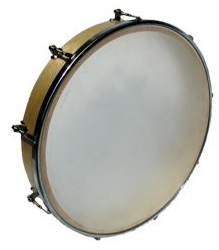 Tambo(u)rin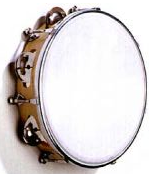 Bongos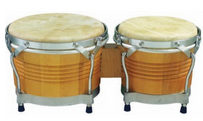 Pauke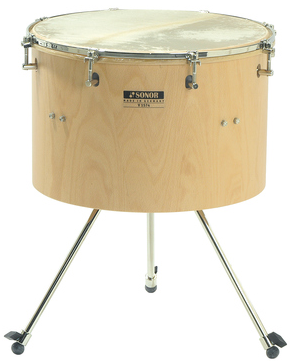 Conga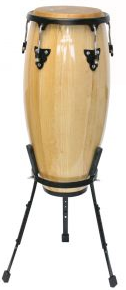 Standtrommel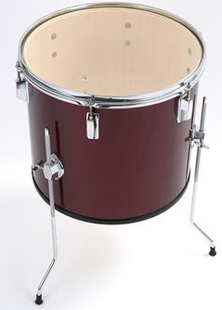 